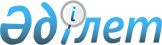 Қазақстан Республикасының Президенті Н.Ә. Назарбаевтың Француз Республикасына 2000 жылғы 28-29 маусымдағы сапары барысында қол жеткізілген келісімдер мен уағдаластықтарды іске асыру жөніндегі іс-шаралар жоспарын бекіту туралыҚазақстан Республикасы Үкіметінің қаулысы 2000 жылғы 30 қыркүйек N 1480

      Қазақстан Республикасының Президенті Н.Ә. Назарбаевтың Француз Республикасына 2000 жылғы 28-29 маусымдағы сапары барысында қол жеткізілген келісімдер мен уағдаластықтарды іске асыру және қазақстан-француз ынтымақтастығын одан әрі дамыту мен ұлғайтуды қамтамасыз ету мақсатында Қазақстан Республикасының Үкіметі қаулы етеді: 

      1. Қоса беріліп отырған Қазақстан Республикасының Президенті Н.Ә. Назарбаевтың Француз Республикасына 2000 жылғы 28-29 маусымдағы сапары барысында қол жеткізілген келісімдер мен уағдаластықтарды іске асыру жөніндегі іс-шаралар жоспары (бұдан әрі - Жоспар) бекітілсін. 

      2. Қазақстан Республикасының орталық және жергілікті атқарушы органдары, мемлекеттік органдары (келісім бойынша) және өзге де мүдделі ұйымдар (келісім бойынша) Жоспарда көзделген іс-шараларды орындау жөнінде шаралар қабылдасын.     3. Қазақстан Республикасының Сыртқы істер министрлігі Жоспардың орындалу барысы туралы кемінде жарты жылда бір рет Қазақстан Республикасының Үкіметін хабардар етіп отырсын.     4. Осы қаулы қол қойылған күнінен бастап күшіне енеді.     Қазақстан Республикасының         Премьер-Министрі                                                 Қазақстан Республикасы                                                       Үкіметінің                                               2000 жылғы 30 қыркүйектегі                                                    N 1480 қаулысымен                                                        бекітілген           Қазақстан Республикасының Президенті Н.Ә. Назарбаевтың           Француз Республикасына 2000 жылғы 28-29 маусымдағы сапары           барысында қол жеткізілген келісімдер мен уағдаластықтарды                    іске асыру жөніндегі іс-шаралар жоспары--------------------------------------------------------------------------- N !      Іс-шара                    ! Орындалу  !      Орындалуына     р/б!                                 ! мерзімі   !      жауаптылар     --------------------------------------------------------------------------- 1 !               2                 !     3     !           4---------------------------------------------------------------------------1   Баламалы экспорттық труба          Тұрақты    Энергетика, индустрия    құбырларын дамыту жөнінде          негізде    және сауда министрлігі,    "ТотальФинаЭльф" компаниясымен                Сыртқы істер министрлігі,    жұмысты жалғастыру                            "Қазтрансойл" МТҰК                                                  (келісім бойынша),                                                  "Қазақойл" ҰМК                                                   (келісім бойынша)---------------------------------------------------------------------------2   Мұнай инфрақұрылымын салу          Тұрақты    Энергетика, индустрия    жөнінде "Буиг Оффшор"              негізде    және сауда министрлігі,    компаниясымен жұмысты жалғастыру              Атырау облысының әкімі,                                                    Маңғыстау облысының                                                        әкімі, "Қазақойл" ҰМК                                                   (келісім бойынша)---------------------------------------------------------------------------3   Алматы қаласын сумен жабдықтау   2000 жылдың  Табиғи ресурстар және    және су қашыртқы жүйелерін         бірінші    қоршаған ортаны қорғау    қайта жаңарту мен жаңғырту       жартыжылдығы министрлігі, Қаржы    жобасын және Павлодар                         министрлігі, Экономика    қаласындағы "Химпром" АҚ-дағы                 министрлігі, Алматы    сынаппен ластанудың ошағын жою                қаласының әкімі    және сынапты демеркуризациялау     жобасын іске асыру үшін Франция     Үкіметінің жеңілдікті займдарын     тарту жөніндегі жұмысты жалғастыру---------------------------------------------------------------------------4   Астана қаласында объектілер салу 2000 жылдың  Астана қаласының әкімі     жөнінде "Буиг" компаниясымен       екінші    келіссөздер жүргізу              жартыжылдығы ---------------------------------------------------------------------------5   Астрахань-Маңғышлақ суағарының     Тұрақты    Энергетика, индустрия    құрылысын салу мүмкіндігін         негізде    және сауда министрлігі,    зерделеуді жалғастыру                         Маңғыстау облысының                                                  әкімі, Атырау облысының                                                  әкімі, "Қазтрансойл" МТҰК                                                  (келісім бойынша)---------------------------------------------------------------------------6   Қазақстанның энергетикалық      2000 жылдың   Энергетика, индустрия    жобаларына қатысу жөніндегі       екінші      және сауда министрлігі,    "Альстом" компаниясының        жартыжылдығы   Астана қаласының әкімі,    ұсыныстарын қарау                             Алматы қаласының әкімі---------------------------------------------------------------------------7   "Томсон ЦСФ-АэрСИС"             2000 жылдың   Көлік және    компаниясының әуежайлық         IV тоқсаны -  коммуникациялар    радиолокаторлар беру            2002 жылдың   министрлігі     жөніндегі жобасын табысты       І тоқсаны    аяқтау үшін түпкілікті     шаралар қолдану     ---------------------------------------------------------------------------8   Әскери саладағы                 2000 жылдың   Қорғаныс министрлігі,    ынтымақтастық туралы              екінші      Ішкі істер министрлігі,    "Томсон-Ракал" компаниясының    жартыжылдығы  Ұлттық қауіпсіздік    ұсынысын қарау                                комитеті                                                   (келісім бойынша)---------------------------------------------------------------------------9   Француз тарапымен мәдениет      2001 жылдың   Мәдениет, ақпарат және    саласындағы екіжақты шаралар      ішінде      қоғамдық келісім    өткізу мүмкіндігін қарау                      министрлігі, Сыртқы                                                  істер министрлігі---------------------------------------------------------------------------10  Қазақстан Республикасының       2000 жылдың   Білім және ғылым         Президенті жанынан Қазақстанда    екінші      министрлігі, Сыртқы істер    француз тілін қолдау және       жартыжылдығы  министрлігі, Қазақстан    үйрену жөніндегі қор құру                     Республикасы Президенті.    мүмкіндігін қарау                             нің Әкімшілігі (келісім                                                    бойынша)---------------------------------------------------------------------------11  Экономикалық ынтымақтастық       2000 жылдың  Энергетика, индустрия    жөніндегі қазақстан-француз      IV тоқсаны   және сауда министрлігі,    үкіметаралық жұмыс тобының                    Сыртқы істер министрлігі    кезекті мәжілісін өткізу     ---------------------------------------------------------------------------12  Дипломатиялық арналар арқылы    2000 жылдың   Сыртқы істер министрлігі    Франция сыртқы істер министрі     екінші                                 сапарының уақытын пысықтау      жартыжылдығы  ---------------------------------------------------------------------------13  Дипломатиялық арналар арқылы    2000 жылдың   Сыртқы істер министрлігі,    Франция Президенті сапарының      екінші      Қазақстан Республикасы      уақытын пысықтау                жартыжылдығы  Президентінің Протокол                                                  қызметі (келісім бойынша)---------------------------------------------------------------------------14  Қазақстан Республикасының       2001 жылдың   Көлік және    Үкіметі мен Француз               ішінде      коммуникациялар    Республикасының Үкіметі                       министрлігі, Сыртқы    арасындағы халықаралық                        істер министрлігі    автомобиль қатынасы туралы     келісімді қол қоюға әзірлеу     жөніндегі жұмысты жалғастыру---------------------------------------------------------------------------15  Кадрлар даярлау саласында         Тұрақты     Білім және ғылым    екіжақты ынтымақтастықты жолға    негізде     министрлігі, Ішкі істер    қою жөніндегі жұмысты жалғастыру              министрлігі, Сыртқы істер                                                  министрлігі, Мемлекеттік                                                   қызмет істері жөніндегі                                                    агенттігі---------------------------------------------------------------------------16  Қазақстан Республикасының       2001 жылдың   Әділет министрлігі,    Үкіметі мен Француз               ішінде      Ішкі істер министрлігі,    Республикасының Үкіметі                       Сыртқы істер министрлігі,    арасындағы азаматтық және                     Ұлттық қауіпсіздік    қылмыстық істер бойынша                       комитеті (келісім            өзара құқықтық көмек көрсету                  бойынша), Бас прокуратура    туралы келісімді қол қоюға                    (келісім бойынша)    әзірлеу жөніндегі жұмысты     жалғастыру---------------------------------------------------------------------------Оқығандар:     Багарова Ж.А.     Икебаева А.Ж.
					© 2012. Қазақстан Республикасы Әділет министрлігінің «Қазақстан Республикасының Заңнама және құқықтық ақпарат институты» ШЖҚ РМК
				